We’re Learning About BlendsLearning about blends helps us to spell words correctly and increases our vocabulary.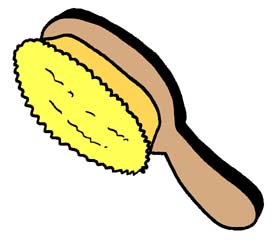 Words that begin withbr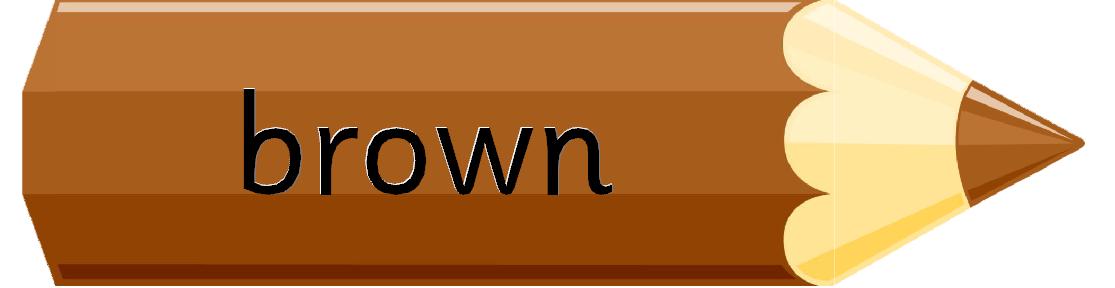 What words have a ‘br’ blend?Would a dictionary help?What words have a ‘br’ blend?Word Search for ‘br’ Blend WordsMake a Flip BookMy brother Brendanlikes breakfast in bed.Sometimes all his breakfastends up on his head!brakebranchbravebroombreadbrickbridge brownbrushbrotherbringbreakB I B M L B Q D B B P C M U NM R C R R K A E R B D S O R RA H O I O E H I U W M C O O KI O D W R T N Q S E Y Q R B AK G U B N G H K H W V O B K OE T B Q T O M E X S V A S N CZ P A J F X F T R L B J R Y OH C W P X H N E K A R B B B HA T L O M A V W H P A M D D IB R I C K M N U E Y N O A R YF G U L K Z B S S T C T P I KR P F F W M R U P B H W V X CY G B T C R H X F X C B I B JH T N B O H H Z E M V Y O Q VB I L H E M K B Z A G J V P OBRAKEBRANCHBRAVEBROOMBREADBRICKBRIDGE BROWNBRUSHBROTHERBRINGBREAKbr Words you can do(Verbs) Words that are something(Nouns)Words that describe something(Adjectives)Not sure